10 сакавіка 2022 г. – 75 гадоў з дня нараджэння Ніны Васільеўны Дыдышка (1947), педагога, работніка культуры, паэтэсыНіна Васільеўна Дыдышка нарадзілася 10 сакавіка 1947 г. у в. Ліпск Ляхавіцкага раёна Брэсцкай вобласці. Бацькі яе былі духоўна багатымі людзьмі, імкнуліся даць сваім чатыром дочкам добрую адукацыю. Дочкі былі выхаваны працавітымі, нават касіць і хадзіць за плугам умелі, мелі кожная сабе які-небудзь талент: вышыванне крыжыкам і гладдзю, малюнак крэйдамі, дзіўны на ўсё сяло голас. Пасля заканчэння сямігодкі Ніна Дыдышка паступіла ў Брэсцкае музычнае вучылішча, бо мела ад маці добры голас, але на вучобу не паехала.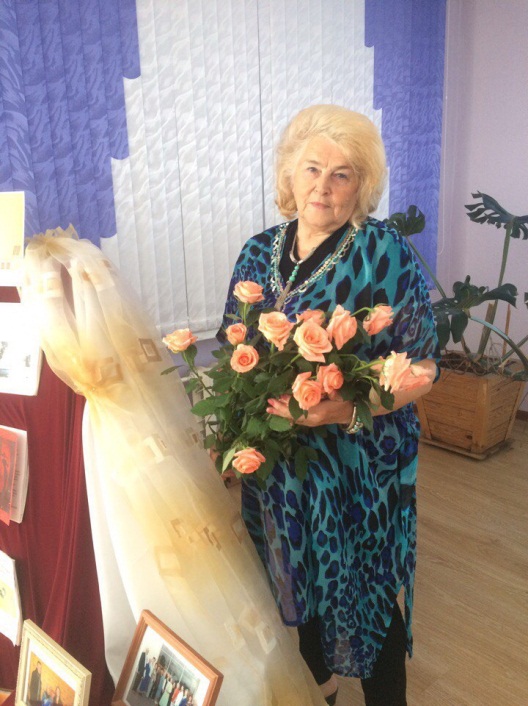 Закончыла сярэднюю школу (1965) і паступіла ў Брэсцкі педагагічны інстытут імя А. С. Пушкіна. Пасля яго заканчэння ў 1969 г. настаўнічала ў Ляхавіцкім раёне. Затым былі пераезды па месцы працы мужа. На Пружаншчыне – з 1976 г. Працавала ў Чахецкай школе, потым у Пружанскай вячэрняй, у Доме піянераў і школьнікаў. У 1978 г. прыйшла на працу ў дзіцячую бібліятэку г. Пружаны на пасаду бібліятэкара чытальнай залы, дзе працавала шэсць гадоў. З 1984 г. выкладала беларускую мову і літаратуру ў СШ № 3. З 1990 г. і да выхаду на пенсію ў 2004 г. – настаўніца ў СШ № 5. Мае шматлікія падзякі за працу на ніве адраджэння беларускай мовы.У 2014 г. Н. В. Дыдышка вярнулася да педагагічнай справы, да напрамка, які яна любіць, да якога ляжыць душа. Перадавала літаратурны вопыт і навучала дзяцей паэтычнаму слову ў аб’яднанні «Магія слова» пры Цэнтры творчасці дзяцей і моладзі г. Пружаны.Пісаць вершы Ніна Дыдышка пачала ў студэнцкія гады, калі вучылася на філалагічным факультэце. У сэрцы Ніны Васільеўны заўседы жыве паэзія, жаданне тварыць, любіць жыццё. І вершы ў яе светлыя, а мова, якой яны напісаны, жывая, яскравая, вобразная. Чытаючы вершы пружанскай паэтэсы, разумееш, што яна рамантычная натура, чулая і надае глыбокі сэнс унутранаму свету жанчыны, стану яе душы.Яе творы можна пачытаць у газетах «Раённыя будні», «Заря», «Лiтаратура і мастацтва», «Настаўніцкая газета», «Краязнаўчая газета», у часопісах «Родная прырода», «Алеся». Брэсцкая газета «Народная трыбуна» друкавала паэтычны цыкл «На крылах кахання». Выдала аўтарскія зборнікі: «Думкі з дарогі» (2007), «Любви дарующей крыло» (2010), «Жаночы след» (2012), «Нітка караляў» (2014), «Лістота» (2017). Дзве кнігі аўтаркі захоўваюцца ў фондзе Нацыянальнай бібліятэкі Беларусі.У 2010 г. свет пабачыла кніга «Вспомним всех поименно…», у стварэнні якой прымала ўдзел і Ніна Васільеўна. Кніга прысвечана ветэранам Вялікай Айчыннай вайны з Пружаншчыны. У 2014 г. Ніна Васільеўна стала адной з аўтараў літаратурна-мастацкага праекта «Тэксты», большасць твораў у якім былі прысвечаны выбітнаму беларускаму дзеячу Тадэвушу Рэйтану.Н. В. Дыдышка цікавіцца лёсам жанчын, якія былі музамі вялікіх людзей і выбітных постацяў гісторыі. У 2017 г. выдала кнігу «Музы», у якой распавядае пра любімых жанчын Янкі Купалы, Міхася Забэйды-Суміцкага, Станіслава Жукоўскага, Тадэвуша Касцюшкі і інш.Чалавек, які не любіць доўга сядзець на месцы. У сваіх дарожных нататках Ніна Васільеўна дзеліцца ўражаннямі ад падарожжаў па свеце: Францыя, Германія, Аўстрыя, Іспанія, Бельгія. Ніна Васільеўна – вельмі прыемны чалавек, у яе шмат сяброў і аднадумцаў, актыўна ўдзельнічае ў культурным жыцці горада. Неаднаразова станавілася ганаровай госцяй творчых сустрэч, якія праходзілі ва ўстановах культуры і адукацыі горада, у музеі-сядзібе «Пружанскі палацык». Доўгі час з’яўляецца ўдзельніцай клуба “Сяброўка” Пружанскай ЦРБ ім. М. Засіма. Праяўляе сваю актыўную грамадзянскую пазіцыю. На працягу дзесяці гадоў была старшынёй ветэранскай арганізацыі настаўнікаў СШ № 5, доўгі час была членам прэзідыўма раённага Савета ветэранаў і актыўным членам раённага Савета ветэранаў. Мае падзякі ад раённай арганізацыі прафсаюза работнікаў адукацыі.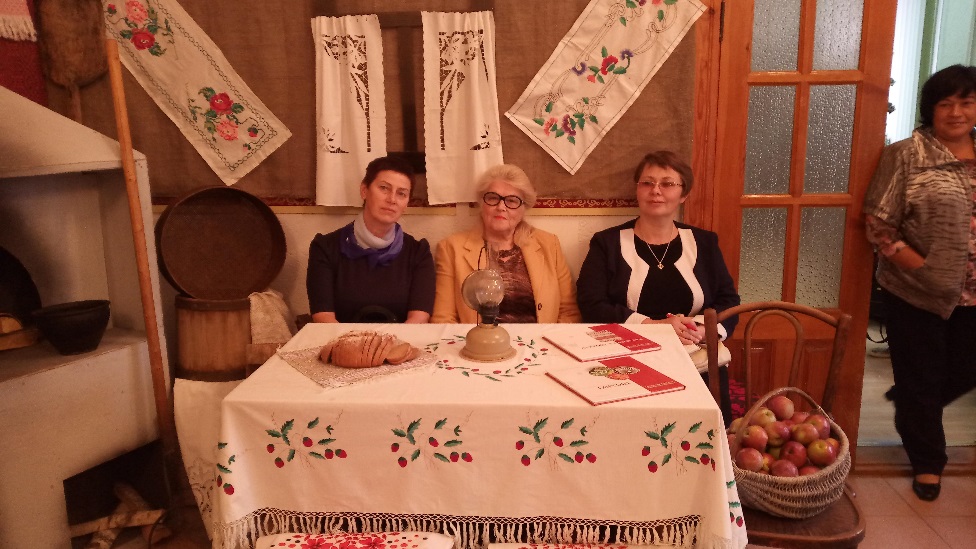 Матэрыял падрыхтаваны ў 2022 г. Пружанскай цэнтральнай раённай бібліятэкай імя М. Засіма. Казлоўская Надзея Анатольеўна, бібліёграф ААІТворы і артыкулы Н. В. ДыдышкаЛістота : 115 вершаў / Ніна Дыдышка ; [прадмова: І. Пашкевіч]. – Брэст : Альтернатива, 2017. – 75 с.Нітка караляў : вершаваныя творы, падарожжы, жыццёвыя гісторыі, музы вялікіх людзей / Ніна Дыдышка. – Брэст : Альтернатива, 2014. – 107 с.Жаночы след : зборнік твораў / Ніна Дыдышка. – Пружаны, 2012. – 44 с.Радасць і смутак кахання Тадэвуша Касцюшкі : літаратурна-краязнаўчае выданне / Ніна Дыдышка. – Пружаны, 2010. – 16 с.Вспомним всех поименно... : солдаты Победы – наши земляки : ветеранам Пружанского района посвящается / [авт. текста: Н. Я. Дулько и др.]. – Брест : Вечерний Брест, 2010. – 111 с.Думкі з дарогі : зборнік твораў / Ніна Дыдышка. – Пружаны, 2007. – 59 с.Мама читает молитву : [стихи] / Нина Дыдышко // Раённыя будні. Пружаны, 2020. 7 сакавіка. С. 6.Мечты ; «Отзвенели годы, как звоночки...» ; Мама читает молитву : [стихи] ; Мая споведзь ; Знайдзі сябе : [вершы] / Нина Дыдышко // Вместе!. 2018. 12 октября (№ 41). С. 6.Мая Бацькаўшчына : [верш] / Ніна Дыдышка // Раённыя будні. Пружаны, 2018. 1 верасня. С. 11.Маёй маці : [верш] / Ніна Дыдышка // Заря. 2018. 22 февраля. С. 19.Каміла Марцінкевіч: музыка і патрыётка : [пра дачку пісьменніка Вінцэнта Дуніна-Марцінкевіча] / Ніна Дыдышка // Краязнаўчая газета. 2016. № 44. С. 5.Маёй маці ; «Маці ў стракатай хусціне...» : [вершы] / Ніна Дыдышка // Краязнаўчая газета. 2016. № 41. С. 8 ; Вместе! 2016. 21 октября (№ 43). С. 6.Крыўда ; Лебядзіная вернасць : [былі] / Ніна Дыдышка // Народная трыбуна. 2016. 15 студзеня (№ 3). С. 12.Самотнасць і душэўны ўздым Міхаіла Клеафаса Агінскага / Ніна Дыдышка // Народная трыбуна. 2014. 3 кастрычніка (№ 40). С. 11.Ружы для Ксеніі, або Першая муза Аляксандра Блока : [пра Кснію Міхайлаўну Садоўскую] / Ніна Дыдышка // Народная трыбуна. 2014. 12 верасня (№ 37). С. 4.Сіла жыцця ; Вясельны каравай : [апавяданні] / Ніна Дыдышка // Народная трыбуна. 2014. 1 жніўня (№ 31). С. 12.Якуб Колас: «Табой я жыў, табой жыву...» : [жанчыны ў жыцці і творчасці паэта] / Ніна Дыдшка // Народная трыбуна. 2014. 18 ліпеня (№ 29). С. 11.«Муза» Мікалая Рубцова : [пра Людмілу Дзербіну] / Ніна Дыдышка // Народная трыбуна. 2014. 30 мая (№ 22). С. 4.Жменька зямлі : [пра спевака Міхася Забэйду-Суміцкага] / Ніна Дыдышка // Народная трыбуна. 2014. 11 красавіка (№ 15). С. 11.Галоўная жанчына : [пра мастака Станіслава Жукоўскага] / Ніна Дыдышка // Народная трыбуна. 2014. 14 сакавіка (№ 11). С. 9.Радасць і смутак Тадэвуша Касцюшкі / Ніна Дыдышка // Народная трыбуна. 2014. 7 лютага (№ 6). С. 11.Жанчыны ў жыцці Янкі Купалы / Ніна Дыдышка // Народная трыбуна. 2014. 17 студзеня (№ 3). С. 9.Жнівеньскі фестываль у Грушаўцы : [пра фестываль у гонар Т. Рэйтана] / Ніна Дыдышка // Краязнаўчая газета. 2013. № 32. С. 2.Сіла крыніцы : [верш] / Ніна Дыдышка // Краязнаўчая газета. 2012. № 43. С. 8.Прызнанне ; Просьба : [вершы] / Ніна Дыдышка // Раённыя буднi. Пружаны, 2012. 10 сакавіка. C. 2.Прызнанне : [верш] / Ніна Дыдышка // Родная прырода. 2010. № 10. С. 34.Аб жыцці і творчасці Н. В. ДыдышкаДыдышка Ніна Васільеўна // Здановіч, І. Ю. Рупліўцы беларускага нацыянальнага адраджэння : грамадска-літаратурны даведнік / Іван Здановіч. Пружаны, 2007. С. 36–37.Сядова, І. У. З вершаваным радком па жыцці : [у Пружанскай ЦРБ імя М. Засіма адбылася сустрэча з паэткай Н. В. Дыдышка] / Ірына Сядова // Раённыя будні. Пружаны, 2017. 29 ліпеня. С. 6.Марэннікаў, У. Незабыўная сустрэча : [у Пружанскім аграрна-тэхнічным каледжы адбылася сустрэча з паэтэсай Н. В. Дыдышка] / Уладзімір Марэннікаў // Раённыя будні. Пружаны, 2017. 17 чэрвеня. С. 11.Дыдышка, Н. В. Гартаю працоўную кніжку : [аб сваім працоўным шляху расказвае Н. В. Дыдышка з Пружан] / Ніна Дыдышка // Краязнаўчая газета. 2016. № 40. С. 2.Дзімітруковіч, В. Сустрэча з паэзіяй : [у Пружанскай раённай дзіцячай бібліятэцы прайшла сустрэча з мясцовай паэтэсай Нінай Дыдышка] / Вольга Дзімітруковіч // Раённыя будні. Пружаны, 2016. 27 студзеня. С. 6.Нідзелька, В. «Жывыя чытанні» : пад такой назвай у музеі-сядзібе «Пружанскі палацык» стартаваў новы праект : [праект пачаўся творчай сустрэчай з паэтэсай Нінай Дыдышка] / Валянціна Нідзелька // Народная трыбуна. 2016. 8 студзеня (№ 2). С. 11.Нідзелька, В. Новы праект Пружанскага палацыка «Жывыя чытанні» : [у якасці ганаровай госці была запрошана аўтар зборнікаў паэзіі і прозы Н. В. Дыдышка] / Валянціна Нідзелька // Раённыя будні. Пружаны, 2016. 2 студзеня. С. 5.Вакульская, М. Вершы на мосце : [літаратурнае аб’яднанне «Магія слова» дзейнічае пры цэнтры творчасці дзяцей і моладзі ў г. Пружаны. Кіраўнік Н. В. Дыдышка] / Марына Вакульская // Раённыя будні. Пружаны, 2014. 15 кастрычніка. С. 5.Шабуня, Н. К. На свет глядзіць спакойна і ўпэўнена: [у літаратурнай гасцёўні «Сустрэча» цэнтральнай раённай бібліятэкі адбылася бенефіс-імпрэза Н. В. Дыдышка «Люблю жыццё і ўсе яго праявы»] / Ніна Шабуня // Раённыя будні. Пружаны, 2014. 14 чэрвеня. С. 15.Пракаповiч, Н. Крылы любові над Пружанскім палацыкам : [прэзентацыя зборніка вершаў і прозы Н. В. Дыдышка «Любові даруючай крыло» адбылася ў музеі-сядзібе «Пружанскі палацык»] / Н. Пракаповіч // Лiтаратура і мастацтва. 2011. 14 студзеня. C. 16.Шабуня, Н. Прыцягальная сiла слова : [пра творчы вечар паэтэсы Н. В. Дыдышка ў музеi-сядзібе «Пружанскi палацык»] / Нiна Шабуня // Раённыя буднi. Пружаны, 2010. 24 лiстапада. С. 8.Пружанскі раёнПружаныЛяхавіцкі раёнЛіпскДыдышка Ніна ВасільеўнаПаэтыПедагогіРаботнікі культуры